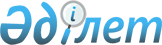 Об утверждении Правил содержания и защиты зеленых насаждений на территории города Нур-Султана
					
			Утративший силу
			
			
		
					Решение маслихата города Нур-Султана от 30 сентября 2020 года № 537/73-VI. Зарегистрировано Департаментом юстиции города Нур-Султана 15 октября 2020 года № 1298. Утратило силу решением маслихата города Астаны от 3 октября 2023 года № 87/10-VIII.
      Сноска. Утратило силу решением маслихата города Астаны от 03.10.2023 № 87/10-VIII (вводится в действие по истечению десяти календарных дней после дня его первого официального опубликования).
      В соответствии с подпунктом 4-3) пункта 1 статьи 6 Закона Республики Казахстан от 23 января 2001 года "О местном государственном управлении и самоуправлении в Республике Казахстан", приказом Министра национальной экономики Республики Казахстан от 20 марта 2015 года № 235 "Об утверждении Типовых правил содержания и защиты зеленых насаждений, правил благоустройства территорий городов и населенных пунктов и Правил оказании государственной услуги "Выдача разрешения на вырубку деревьев" (зарегистрирован в Реестре государственной регистрации нормативных правовых актов за № 89484), маслихат города Нур-Султана РЕШИЛ:
      1. Утвердить Правила содержания и защиты зеленых насаждений на территории города Нур-Султана согласно приложению к настоящему решению.
      2. Признать утратившим силу решение маслихата города Астаны от 12 декабря 2017 года № 219/25-VI "О Правилах содержания и защиты зеленых насаждений на территории города Астаны".
      3. Настоящее решение вводится в действие по истечении десяти календарных дней после дня его первого официального опубликования. Правила содержания и защиты зеленых насаждений на территории города Нур-Султана
      1. Настоящие Правила содержания и защиты зеленых насаждений на территории города Нур-Султана (далее – Правила) разработаны в соответствии Кодексом Республики Казахстан от 5 июля 2014 года "Об административных правонарушениях", законами Республики Казахстан от 23 января 2001 года "О местном государственном управлении и самоуправлении в Республике Казахстан", от 16 июля 2001 года "Об архитектурной, градостроительной и строительной деятельности в Республике Казахстан" (далее – Закон), приказом Министра национальной экономики Республики Казахстан от 20 марта 2015 года № 235 "Об утверждении Типовых правил содержания и защиты зеленых насаждений, правил благоустройства территорий городов и населенных пунктов и Правил оказании государственной услуги "Выдача разрешения на вырубку деревьев" и иными нормативными правовыми актами.
      2. Правила определяют порядок и регулируют отношения в сфере содержания и защиты зеленых насаждений на территории города Нур-Султана. Правила являются обязательными для всех юридических и физических лиц.
      3. Координация и организация работ по содержанию и защите зеленых насаждений на территории города Нур-Султана осуществляется уполномоченным органом.
      4. В Правилах используются следующие основные понятия:
      1) благоустройство города – совокупность работ (по инженерной подготовке и обеспечению безопасности территории, устройству дорог, развитию коммуникационных сетей и сооружений водоснабжения, канализаций, энергоснабжения, устройству покрытий, освещению, размещению малых архитектурных форм и объектов монументального искусства, проектированию озеленения, снижению уровня шума, улучшению микроклимата, охране от загрязнения воздушного бассейна, открытых водоемов и почвы) и услуг (по расчистке, уборке, санитарной очистке осушению и озеленению территории), осуществляемые в целях приведения той или иной территории в состояние, пригодное для строительства и нормального пользования по назначению, создания здоровых, удобных и культурных условий жизни населения;
      2) вырубка деревьев – работа по вырубке деревьев, осуществляемая по разрешению уполномоченного органа в соответствии с пунктом 159 приложения 2 к Закону Республики Казахстан "О разрешениях и уведомлениях" от 16 мая 2014 года (далее – Закон о разрешениях);
      3) вынужденная вырубка зеленых насаждений – вырубка зеленых насаждений для приведения в соответствие с требованиями безопасности и (или) с целью реализации генерального плана города Нур-Султана;
      4) газон – участок земли с травяным покровом, создаваемый посевом семян специально подобранных трав, являющийся фоном для посадок и парковых сооружений и самостоятельным элементом ландшафтной композиции;
      5) дендрологический план – план размещения зеленых насаждений, с указанием количественного и видового состава существующей и проектируемой к посадке зеленых насаждений древесно-кустарниковой растительности, в сочетании с открытыми участками газонов, площадок, дорожек, водоемов, с учетом зоны застройки;
      6) зеленый фонд города Нур-Султана – совокупность территорий зеленых насаждений, включающих в себя озелененные территории общего, ограниченного и специального пользования в пределах административной границы города Нур-Султана;
      7) земли общего пользования – земли занятые и предназначенные для занятия площадями, улицами, тротуарами, проездами, дорогами, набережными, парками, скверами, городскими лесами, бульварами, водоемами, пляжами, кладбищами и объектами, предназначенными для удовлетворения нужд населения (инженерные системы общего пользования);
      8) зеленый массив – озелененная территория, насчитывающая не менее 50 экземпляров деревьев на территории не менее 0,125 га, независимо от видового состава;
      9) "зеленый пояс" города Нур-Султана - зона, окружающая территорию города Нур-Султана и выполняющая защитные, культурно-оздоровительные, рекреационные и туристические функции;
      10) зеленые насаждения – древесно-кустарниковая и травянистая растительность естественного происхождения и искусственно высаженные, которые в соответствии с гражданским законодательством являются недвижимым имуществом и составляют единый городской зеленый фонд;
      11) инвентаризация зеленых насаждений (подеревный перечет) – комплекс мероприятий по учету объектов озеленения с подробным описанием количественных и качественных характеристик, а также графическое отображение каждого элемента озеленения на плановой основе;
      12) индивидуальный жилой дом – дом, предназначенный для личного (семейного) проживания, расположенный на усадебном участке и находящийся в собственности гражданина вместе с хозяйственными и другими строениями и зелеными насаждениями;
      13) компенсационная посадка – посадка взамен вырубленных деревьев на специальных участках определенных уполномоченным органом в соответствии с дендрологическим планом;
      14) лесопатологическое обследование зеленых насаждений – специальное обследование на наличие вредителей (насекомых), выявление наличия признаков и очагов болезней, признаков поражения грибковыми заболеваниями (паразитами) стволов, корневой системы и кроны. Если насаждения поражены болезнями более чем на 50 (пятидесяти) %, то они подлежат обязательной вырубке;
      15) малые архитектурные формы – объекты декоративного характера и практического использования (скульптуры, фонтаны, барельефы, вазы для цветов, павильоны, беседки, скамьи, урны, оборудование и конструкции для игр детей и отдыха взрослого населения);
      16) озелененая территория – участок земли, на котором располагается растительность естественного происхождения, искусственно созданные садово-парковые комплексы и объекты, бульвары, скверы, газоны, цветники;
      17) омолаживание – сильное укорачивание скелетных и полускелетных ветвей, прореживание и регулирование побегов, обрезка ствола на высоте не менее 3,5 метров у взрослых деревьев, пригодных для омолаживания со здоровыми штамбами и стволами, потерявшими свои декоративные качества вследствие усыхания вершин и ветвей;
      18) организация – физическое или юридическое лицо, специализирующиеся в области содержания и защиты зеленых насаждений;
      19) повреждение зеленых насаждений – причинение вреда зеленым насаждениям. Повреждением является механическое повреждение ветвей, корневой системы, нарушение целостности коры, живого надпочвенного покрова, загрязнение зеленых насаждений либо почвы в корневой зоне вредными веществами, поджог и иное причинение вреда;
      20) план компенсационной посадки – план посадки деревьев, которые подверглись вырубке, включающий в себя количественную часть, породный состав, объем, календарные сроки посадки, а также графическую схему размещения посадок с привязкой к плановой основе;
      21) прилегающая территория – территория (в границах 5 метров по периметру), непосредственно примыкающая к границам здания, сооружения, ограждения, строительной площадки, к объектам торговли, рекламы и иным объектам, находящимся в собственности, владении, аренде, на балансе у юридических или физических лиц;
      22) проезд – элемент дороги, обеспечивающий подъезд транспортных средств к жилым и общественным зданиям, учреждениям, предприятиям, объектам застройки внутри микрорайонов, кварталов, населенных пунктов;
      23) пересадка деревьев и зеленых насаждении – работа по пересадке деревьев и зеленых насаждении, осуществляемая на участках определенном уполномоченным органом.
      24) реестр зеленых насаждений города Нур-Султана – свод данных о типах, видовом составе, размере площади, состоянии, расположении и количестве зеленых насаждений на территории города Нур-Султана; 
      25) содержание и защита зеленых насаждений – система правовых, административных, организационных и экономических мер, направленных на создание, сохранение и воспроизводство зеленых насаждений (в том числе компенсационное восстановление зеленых насаждений взамен вырубленных), озелененных территорий и зеленых массивов;
      26) санитарная обрезка – удаление больных, усыхающих, сухих и поврежденных ветвей, создающих аварийные ситуации (лежащих на линиях электропередач, газовых трубах, разрушающих кровлю зданий, создающих угрозу безопасности дорожного движения);
      27) санитарная вырубка – вырубка зеленых насаждений всех классов, возрастов, сухостойных, усыхающих, ветровальных, шеговальных, снеговальных, поврежденных корневой губкой, серпянкой и другими грибковыми болезнями;
      28) сохранение зеленых насаждений – комплекс мероприятий, направленный на сохранение особо ценных пород насаждений, попадающих под пятно благоустройства и строительных работ;
      29) тротуар – элемент дороги, предназначенный для движения пешеходов, примыкающий к проезжей части или отделенный от нее газоном или арычной системой;
      30) уничтожение зеленых насаждений – повреждение зеленых насаждений, повлекшее их гибель;
      31) уполномоченный орган – структурное подразделение местного исполнительного органа города Нур-Султана, осуществляющее функции в сфере регулирования вопросов содержания и защиты зеленых насаждений;
      32) уход – уход за почвой и подземной частью растений (подкормка, полив, рыхление и прочие действия);
      33) формирование кроны – обрезка ветвей и побегов, отдельных деревьев, кустарников и линейных насаждений, поддающихся формовке, не приводящая их гибели, с целью придания им определенной эстетической формы и омолаживания зеленых насаждений; 
      34) незаконная вырубка – вырубка деревьев, осуществляемая без разрешения уполномоченного органа.
      Сноска. Пункт 4 с изменением, внесенным решением маслихата города Нур-Султана от 30.03.2022 № 160/23-VII (вводится в действие по истечении десяти календарных дней после дня его первого официального опубликования).

 2. Содержание и защита зеленых насаждений. Параграф 1. Меры по сохранению и защите зеленых насаждений.
      5. Все зеленые насаждения, за исключением зеленых насаждений, произрастающих на участках государственного лесного фонда и особо охраняемых природных территориях республиканского и местного значения, территориях индивидуального жилого дома и личного подсобного хозяйства, на дачных участках образуют единый зеленый фонд городов и населенных пунктов, подлежащий защите.
      6. Развитие озелененных территорий соответствующей административно-территориальной единицы производится в соответствии с дендрологическим планом.
      7. Все виды работ по озеленению территорий, предусмотренные проектной (проектно-сметной) документацией, выполняются по утвержденным проектам. Данные виды работ осуществляются в соответствии с законодательством Республики Казахстан в сфере архитектурной, градостроительной и строительной деятельности.
      8. Физические и юридические лица обязаны не допускать незаконных действий или бездействий, способных привести к повреждению или уничтожению зеленых насаждений.
      9. Проектная, строительная и хозяйственная деятельность осуществляются с соблюдением требований по защите зеленых насаждений, установленных законодательством Республики Казахстан и настоящими Правилами.
      10. Озелененные территории находятся в государственной и частной собственности в зависимости от прав субъектов на землю.
      11. Содержание зеленых насаждений включает в себя:
      1) посадка зеленых насаждений;
      2) рыхление почвы с устройством приствольных лунок, побелка деревьев, стрижка живой изгороди, поднятие штамба у деревьев, удаление поросли;
      3) устройство цветников, газонов, прополка сорняков, покос травы, укрытие роз в зимний период;
      4) полив зеленых насаждений на протяжении всего вегетационного периода, в летнее время полив осуществляется два раза в неделю;
      5) формирование кроны;
      6) омолаживание;
      7) внесение удобрений;
      8) борьба с вредителями и болезнями зеленых насаждений;
      9) санитарная обрезка аварийных, сухостойных, перестойных деревьев и кустарников.
      Сноска. Пункт 11 - в редакции решения маслихата города Нур-Султана от 30.03.2022 № 160/23-VII (вводится в действие по истечении десяти календарных дней после дня его первого официального опубликования).


      12. Действие Правил не распространяется на территории существующего индивидуального жилого дома, дачные участки граждан и государственного лесного фонда и особо охраняемые природные территории республиканского значения.
      13. Собственники и арендаторы озелененных территорий:
      1) обеспечивают сохранность и квалифицированный уход за зелеными насаждениями;
      2) проводят весь комплекс агротехнических мер, в том числе полив газонов, деревьев и кустарников, борьбу с сорняками, вредителями и болезнями, формирование кроны, омолаживание, санитарную обрезку, санитарную вырубку зеленых насаждений, скашивание газонов;
      3) проводят озеленение и текущий ремонт зеленых насаждений на закрепленной территории по утвержденным дендрологическим планам, разработанным в соответствии с градостроительными, экологическими, санитарно-гигиеническими нормами за счет собственных средств;
      4) проводят вырубку, пересадку зеленых насаждений и оформлять в порядке, установленном требованиями действующего законодательства Республики Казахстан;
      5) при производстве строительно-монтажных работ предохраняют все насаждения, подлежащие сохранению на данном участке, от механических и других повреждений специальными защитными ограждениями, обеспечивающими эффективность их защиты.
      14. В случае невозможности сохранения зеленых насаждений на участках, отводимых под строительство или производство других работ, производится вырубка деревьев по разрешению уполномоченного органа в соответствии с Законом о разрешениях.
      15. Мероприятия по омолаживанию деревьев и прореживанию густо произрастающих деревьев проводятся до начала вегетации или поздней осенью. 
      15-1 При производстве строительно-монтажных работ все насаждения, подлежащие сохранению на данном участке, предохраняются от механических и других повреждений специальными защитными ограждениями, обеспечивающими эффективность их защиты.
      Сноска. Правила дополнены пунктом 15-1 в соответствии с решением маслихата города Нур-Султана от 30.03.2022 № 160/23-VII (вводится в действие по истечении десяти календарных дней после дня его первого официального опубликования).


      16. Пересадка зеленых насаждений осуществляется в течение года при условии соблюдения специальных технологий пересадок. В целях эффективной приживаемости деревьев лиственных и хвойных пород их пересадку рекомендуется проводить в период с наступления осени до ранней весны.
      17. Учет зеленых насаждений осуществляется посредством их инвентаризации и лесопатологического обследования, расположенных в границах учетного объекта, которые заносятся в реестр зеленых насаждений, по форме согласно приложению 1 к Типовым правилам.
      Сноска. Пункт 17 - в редакции решения маслихата города Нур-Султана от 30.03.2022 № 160/23-VII (вводится в действие по истечении десяти календарных дней после дня его первого официального опубликования).


      18. Учету подлежат все виды зеленых насаждений: деревья, кустарники, газоны, цветники. 
      19. Документами, отображающим результаты учета зеленых насаждений, являются оформленные материалы инвентаризации и лесопатологического обследования, а также дендрологический план.
      20. Услуги по содержанию и защите зеленых насаждений, а также проведение инвентаризации и лесопатологического обследования зеленых насаждений на землях общего пользования, осуществляются организациями. 
      21. Копии материалов инвентаризации и лесопатологического обследования зеленых насаждений передаются уполномоченным органом в аппараты акимов районов города Нур-Султана для использования в качестве рекомендаций при работе с зеленым фондом.
      22. Реестр и учет зеленых насаждений ведется уполномоченным органом в электронной форме, а также размещается на Единой платформе интернет-ресурсов государственных органов.
      Сноска. Пункт 22 - в редакции решения маслихата города Нур-Султана от 30.03.2022 № 160/23-VII (вводится в действие по истечении десяти календарных дней после дня его первого официального опубликования).


      23. Реестр зеленых насаждений города Нур-Султана ведется в целях:
      1) получения достоверных комплексных данных о количестве и состоянии зеленых насаждений в городе Нур-Султане;
      2) ведения мониторинга состояния и количества зеленых насаждений в городе Нур-Султане;
      3) определения основных направлений городской политики в сфере защиты, сохранения и развития озелененных территорий города Нур-Султана;
      4) выработки наиболее рациональных подходов к защите, сохранению и развитию зеленых насаждений;
      5) обеспечения населения, государственных органов достоверной информацией о количестве и состоянии зеленых насаждений в городе Нур-Султане.
      24. Обновление данных Реестра зеленых насаждений производится 1 раз в 2 года. Параграф 2. Вырубка (пересадка), санитарная вырубка деревьев.
      25. Вырубка деревьев осуществляется в случаях:
      1) обеспечения условий для осуществления строительной деятельности, строительно-монтажных работ, предусмотренных утвержденной и согласованной градостроительной документацией;
      2) обслуживания объектов инженерного благоустройства, реконструкции и устройстве инженерных сетей, подземных и надземных коммуникаций;
      3) ликвидации аварийных и чрезвычайных ситуаций, в том числе на объектах инженерного благоустройства;
      4) благоустройства территории существующих объектов и приведения в эстетический вид, необходимости улучшения качественного и видового состава зеленых насаждений;
      5) санитарной вырубки деревьев, создающих угрозу безопасности здоровью и жизни людей, а также влекущих ущерб имуществу физическому и юридическому лицу;
      6) произрастаний деревьев и кустарников на землях общего пользования.
      26. Вырубка деревьев, имеющих мемориальную, историческую или уникальную эстетическую ценность, видов древесной и кустарниковой растительности, занесенных в Красную книгу, запрещена.
      27. Вырубка или пересадка зеленых насаждений при реализации градостроительной деятельности осуществляется в следующем порядке:
      1) проектная организация при подготовке исходно-разрешительной документации на строительство разрабатывает в установленном порядке проект;
      2) на основании письма проектной организации и проекта, уполномоченный орган проводит обследование участка, на котором предполагается строительство, реконструкция и составляет акт обследования зеленых насаждений, в котором указывается количество зеленых насаждений, их видовой состав, состояние, наличие газонов, травяного покрова, цветников;
      3) на основании акта обследования зеленых насаждений разрабатывается проектно-сметная документация;
      4) в соответствии с разработанной и утвержденной проектно-сметной документацией осуществляется вырубка и пересадка зеленых насаждений.
      28. Санитарная обрезка и (или) вырубка деревьев на землях общего пользования производится организациями, обслуживающими данный земельный участок по письменному согласованию с уполномоченным органом.
      Сноска. Пункт 28 - в редакции решения маслихата города Нур-Султана от 30.03.2022 № 160/23-VII (вводится в действие по истечении десяти календарных дней после дня его первого официального опубликования).


      29. Вырубка деревьев на землях общего пользования производится организациями, обслуживающими данный земельный участок по разрешению уполномоченного органа.
      30. Санитарная вырубка деревьев производится без согласования с уполномоченным органом в случаях возможного возникновения чрезвычайных или аварийных ситуаций, когда падение самих деревьев, а также их ветвей представляет угрозу жизни и здоровью людей, повреждению зданий и сооружений, коммуникациям, безопасности дорожного движения (в том числе перекрывающих визуальный обзор дорожных знаков).
      31. Факт санитарной или вынужденной вырубки деревьев устанавливается актом освидетельствования службой спасения органов чрезвычайных ситуации, с последующим уведомлением уполномоченного органа.
      32. Вырубка зеленых насаждений, растущих ближе 5 метров от зданий и сооружений, вызывающих повышенное затенение помещений, осуществляется по заявлениям граждан без применения компенсационной посадки.
      33. Учет и клеймение сухих, усыхающих и больных деревьев, кустарников независимо от их места нахождения производится уполномоченным органом, по заявлениям физических и юридических лиц, пользователей, собственников и арендаторов озелененных территорий.
      34. Если при обследовании сухих деревьев и кустарников, комиссией будет установлено, что гибель деревьев произошла не от старости и болезней, а по вине физического или юридического лица, то данное лицо несет ответственность в соответствии с законодательством Республики Казахстан.
      35. Погрузка и вывоз срубленного дерева и порубочных остатков (опилки, ветки, листья, кора) с земель общего пользования производятся в течение суток с момента начала работ. Не допускается хранение срубленных зеленых насаждений и порубочных остатков на месте производства работ.
      36. В случае повреждения газона, зеленых насаждений на прилегающей к месту вырубки территории, при проведении земляных, строительных работ, производителем работ проводится их восстановление.
      37. Вырубка деревьев осуществляется по разрешению уполномоченного органа в соответствии с Законом о разрешениях, при предоставлении гарантийного письма от физических и юридических лиц о компенсационной посадке взамен вырубленных деревьев.
      38. При этом в соответствии с материалами инвентаризации и лесопатологического обследования зеленых насаждений, деревья подлежащие пересадке пересаживаются на участки указанные уполномоченным органом в разрешительных документах на вырубку деревьев. Параграф 3. Порядок проведения компенсационных посадок деревьев.
      39. При проведении архитектурных, градостроительных и строительных работ, финансируемых из государственного бюджета, компенсационная посадка зеленых насаждений производится за счет средств соответствующего бюджета в установленном порядке в соответствии с проектно-сметной документацией.
      40. При вырубке деревьев по разрешению уполномоченного органа компенсационная посадка производится в десятикратном размере.
      Сноска. Пункт 40 - в редакции решения маслихата города Нур-Султана от 30.03.2022 № 160/23-VII (вводится в действие по истечении десяти календарных дней после дня его первого официального опубликования).


      40-1. Компенсационная посадка деревьев производится путем посадки саженцев лиственных пород высотой не менее 2,5 метров с комом или хвойных пород высотой не менее 2 метра с комом.
      Сноска. Правила дополнены пунктом 40-1 в соответствии с решением маслихата города Нур-Султана от 30.03.2022 № 160/23-VII (вводится в действие по истечении десяти календарных дней после дня его первого официального опубликования).


      41. Диаметр ствола от верхней корневой системы саженцев должен быть не менее 3-4 сантиметров (на высоте 1,3 метра стволовой части).
      41-1 Физическое или юридическое лицо, совершившее незаконную вырубку, уничтожение, повреждение деревьев или нарушение правил содержания и защиты зеленых насаждений, несет ответственность в соответствии с Кодексом Республики Казахстан об административных правонарушениях и производит компенсационную посадку деревьев в двадцатикратном размере.
      В случае незаконной вырубки, уничтожения, повреждения деревьев, занесенных в Красную книгу Республики Казахстан, компенсационная посадка деревьев производиться в тридцатикратном размере.
      Сноска. Правила дополнены пунктом 41-1 в соответствии с решением маслихата города Нур-Султана от 30.03.2022 № 160/23-VII (вводится в действие по истечении десяти календарных дней после дня его первого официального опубликования).


      42. После завершения работ по компенсационной посадке деревьев в соответствии с гарантийным письмом, данным для получения разрешения на вырубку деревьев физические и юридические лица информируют уполномоченный орган об исполнении работ согласно плану компенсационной посадки.
      43. По истечении двух лет, уполномоченным органом прижившиеся деревья включаются в реестр зеленых насаждений.
      44. Для проведения компенсационных посадок на территории города Нур-Султана уполномоченным органом определяются специальные участки.
      45. Восстановление деревьев производится на специальных участках согласно плану компенсационной посадки города и населенного пункта, при необходимости с заменой грунта на плодородную почву.
      46. Компенсационная посадка при вырубке деревьев по разрешению уполномоченного органа и (или) при незаконной вырубке, уничтожении или повреждении деревьев производится на территории в радиусе 1 километра от места вырубки, уничтожении или повреждении деревьев на участке указанным уполномоченным органом.
      При отсутствии свободного места для компенсационной посадки в радиусе 1 километра от места вырубки, территория компенсационной посадки указывается уполномоченным органом в письменном виде.
      При вынужденной вырубке деревьев компенсационная посадка производится на землях общего пользования с привлечением организации, осуществляющей озеленение, уход и содержание зеленых насаждений.
      Сноска. Пункт 46 - в редакции решения маслихата города Нур-Султана от 30.03.2022 № 160/23-VII (вводится в действие по истечении десяти календарных дней после дня его первого официального опубликования).


      47. При пересадке деревьев физическими и юридическими лицами, компенсационная посадка не производится.
      В случае если пересадка привела к гибели деревьев, устанавливается пятикратный размер компенсации.
      48. Компенсационная посадка производится за счет средств граждан и юридических лиц, в интересах которых был произведен снос.
      49. При вырубке деревьев компенсационная посадка деревьев, производится путем посадки саженцев деревьев.
      50. В случае естественного падения произрастающих или поврежденных зеленых насаждений, при невозможности установления виновных лиц, восстановление зеленых насаждений производится согласно утвержденному дендрологическому плану уполномоченного органа, за счет средств местного бюджета.
      51. Компенсационная посадка не требуется при вырубке зеленых насаждений, попадающих в охранные зоны существующих инженерных коммуникаций.
      52. Прием зеленых насаждений после гарантийного ухода осуществляется на основании акта приживаемости зеленых насаждений. Дерево считается прижитым, если 50 % растений является здоровым.
      53. В случае гибели высаженных саженцев деревьев, лица, в интересах которых был произведен снос или организация производят повторную посадку зеленых насаждений и обеспечивают дальнейший уход за ними в течение двух лет (период приживаемости саженца дерева), с момента проведения посадки.
      54. При реализации строительных работ, осуществляемых за счет средств юридических и физических лиц, организациям (заказчикам и подрядчикам), которые производят строительные работы, необходимо в проектах застройки предусматривать финансирование работ по компенсационной посадке зеленых насаждений.
      55. Восстановление газонов и цветников, нарушенных в ходе ремонтных работ, осуществляется за счет средств застройщика.
      56. В случае аварийного падения деревьев, в результате ветровала и других случаев природного характера, дорожно-транспортных происшествий, уборка упавшего дерева, своевременная санитарная очистка места падения и вывоз древесных остатков на землях общего пользования и на территориях прилегающих к зданиям, сооружениям, многоэтажным жилым домам осуществляется организациями по обслуживаемым участкам. Параграф 4. Охрана, защита, содержание зеленых насаждений на территории "зеленого пояса" города Нур-Султана.
      57. Охрана, защита и содержание зеленых насаждений на территории "зеленого пояса" города Нур-Султана включает в себя: 
      1) содержание зеленых насаждений, воспроизводство лесов и лесоразведение; 
      2) обеспечение противопожарного и санитарного обустройства, предупреждение и пресечение нарушения правил пожарной безопасности, а также других нарушений, координация работы по борьбе с лесными пожарами; 
      3) организация работы по борьбе с вредителями и болезнями леса; 
      4) организация работы по охране естественных или искусственно созданных водоемов, по борьбе с тростниковой растительностью;
      5) организация и проведение конкурсов, заключение договоров о государственных закупках работ (услуг) на содержание "зеленого пояса" города Нур-Султана и контроль за их исполнением;
      6) предотвращение и пресечение правонарушений на территории "зеленого пояса" города Нур-Султана в соответствии с действующим законодательством Республики Казахстан. Параграф 5. Контроль за содержанием и защитой зеленых насаждений на территории города Нур-Султана.
      58. Государственный контроль за соблюдением настоящих Правил осуществляется в соответствии с действующим законодательством Республики Казахстан.
      59. За нарушения в сфере содержания и защиты зеленых насаждений на территории города Нур-Султана физические и юридические лица несут ответственность в соответствии с Кодексом Республики Казахстан "Об административных правонарушениях".
					© 2012. РГП на ПХВ «Институт законодательства и правовой информации Республики Казахстан» Министерства юстиции Республики Казахстан
				
      Председатель сессии маслихатагорода Нур-Султан 

З. Жусупова

      Исполняющий обязанности секретарямаслихата города Нур-Султан 

М. Шайдаров
Приложение к решению
ГУ "Аппарат маслихата
города Нур-Султан"
от 30 сентября 2020 года № 537/73-VI